Fig. 2.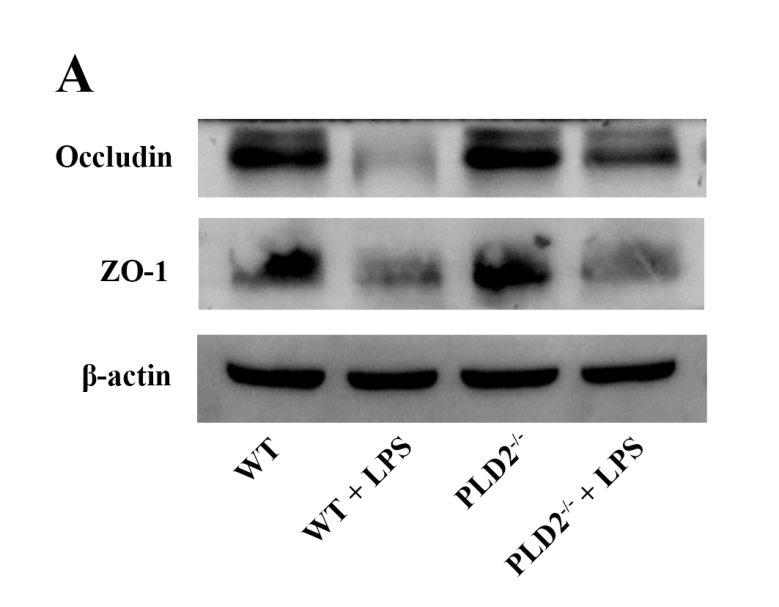 Occludin                         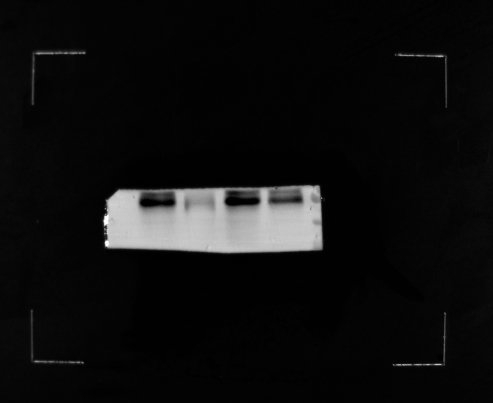 ZO-1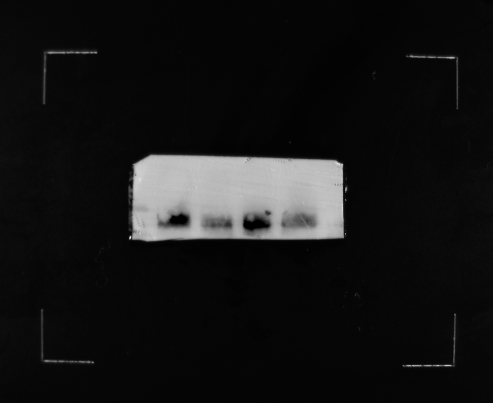 β-actin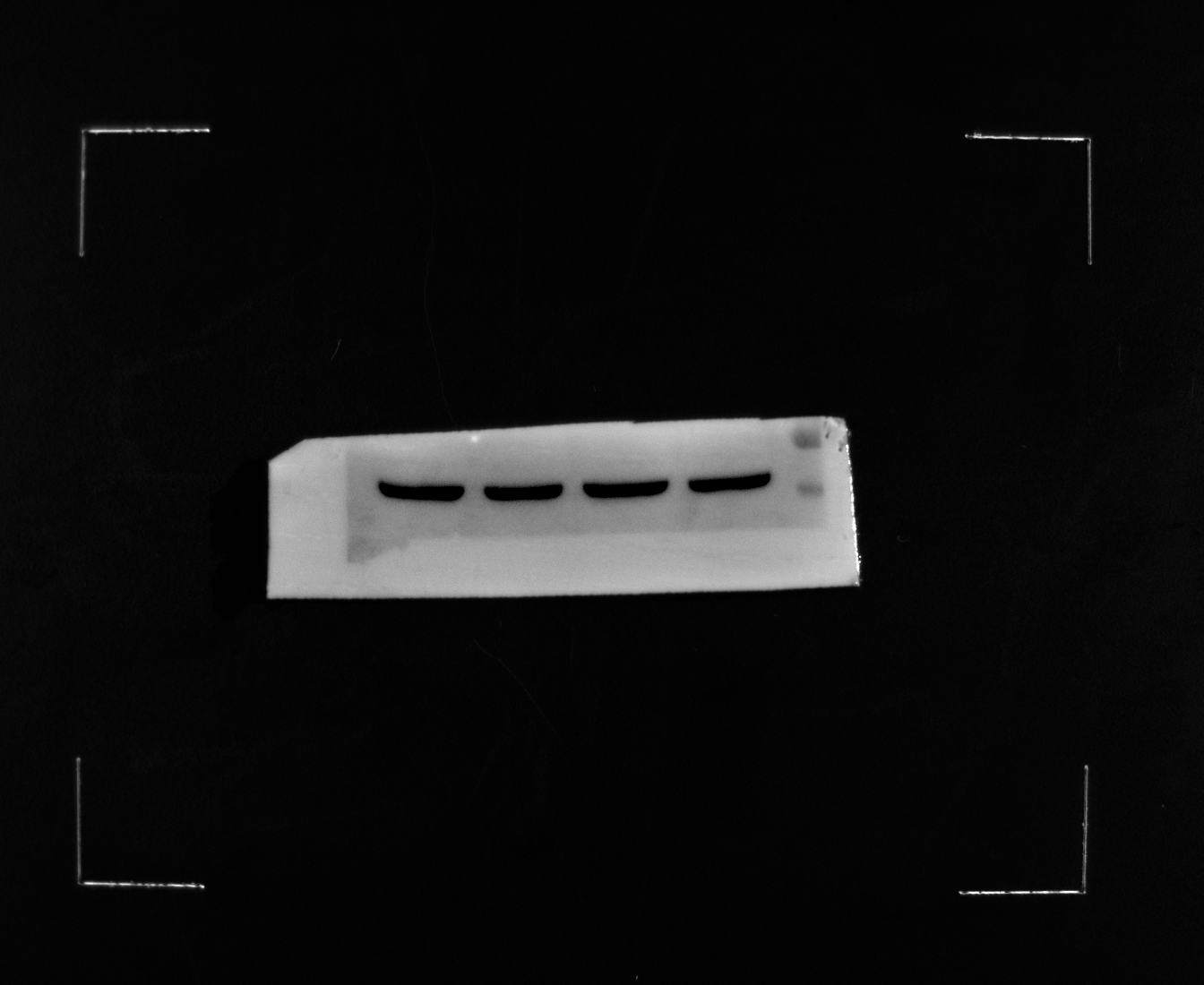 Fig. 3.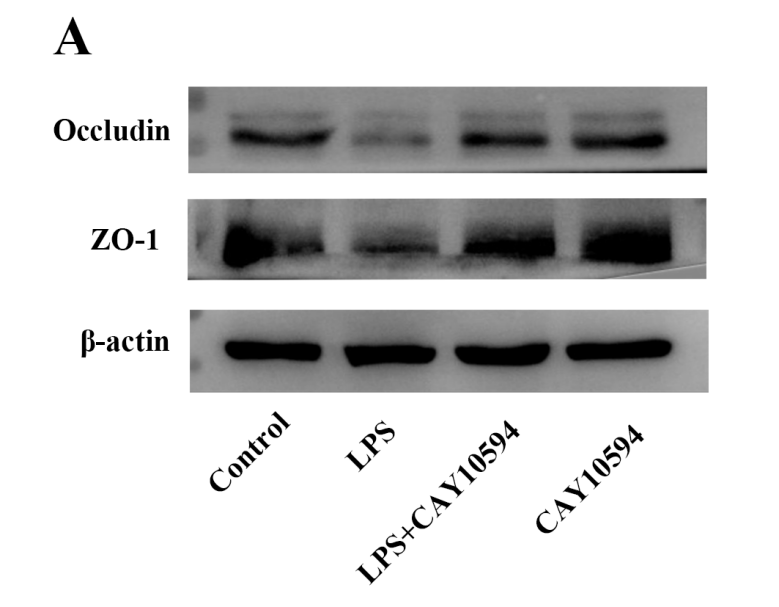 Occludin                            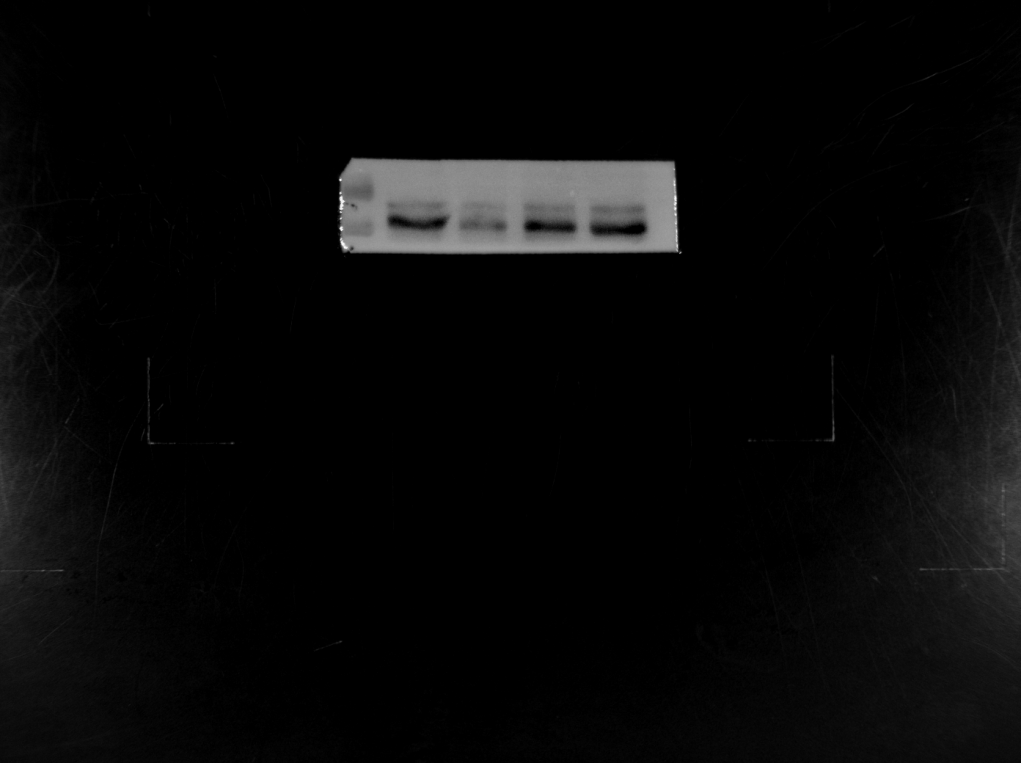 ZO-1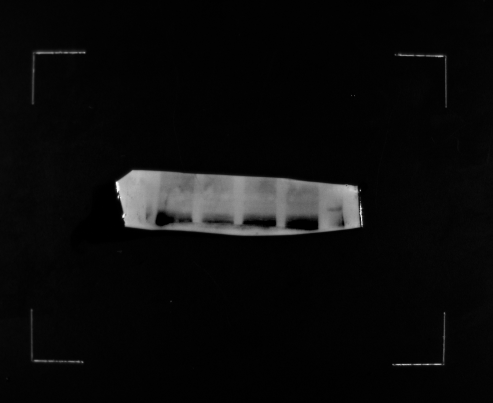 β-actin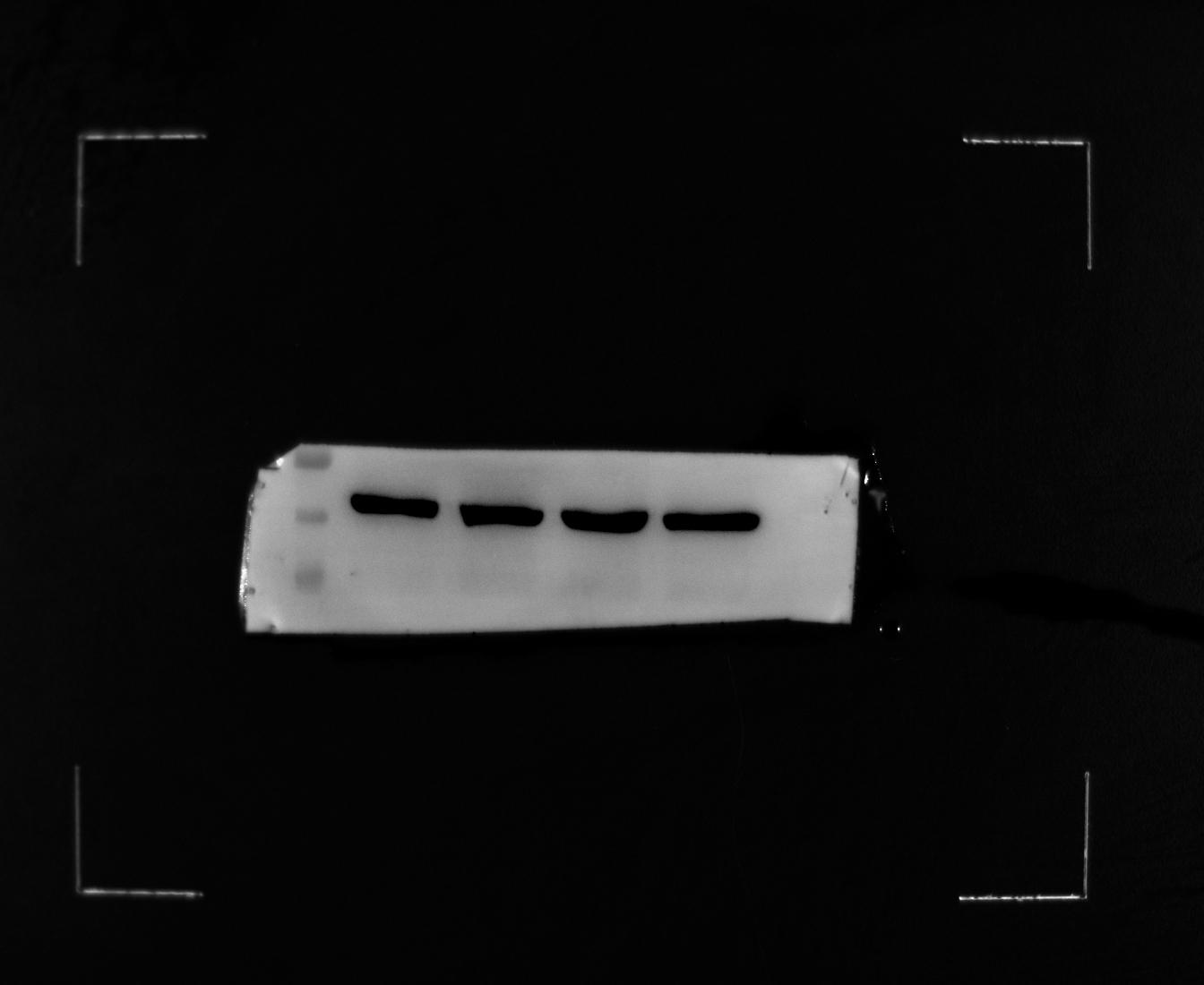 Fig. 4.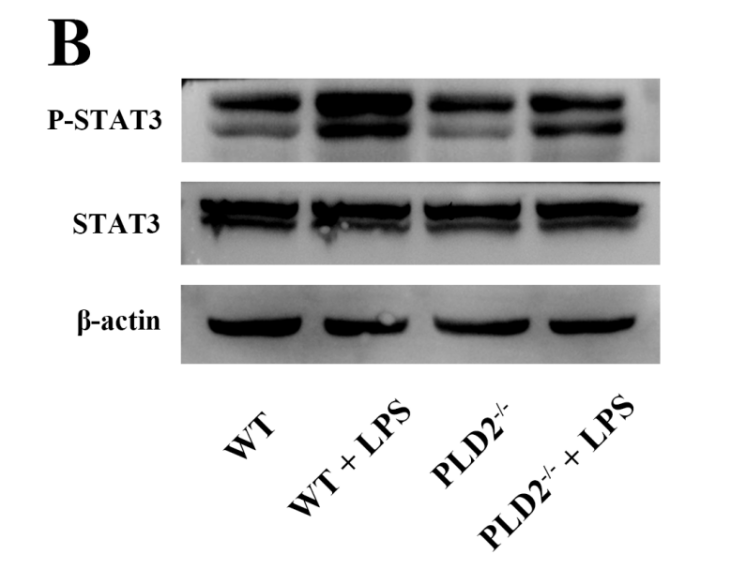 P-STAT3                         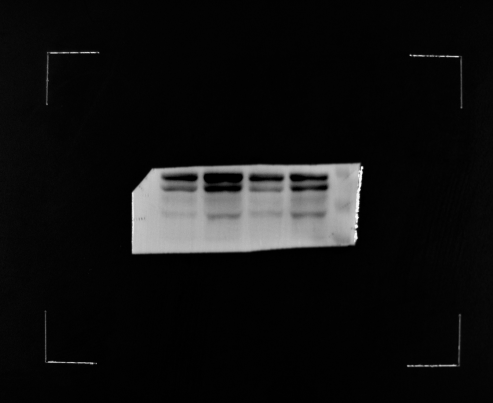 STAT3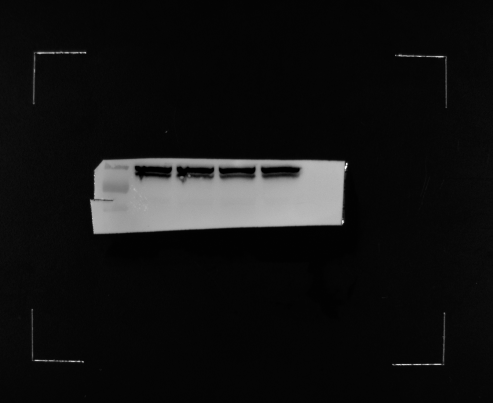 β-actin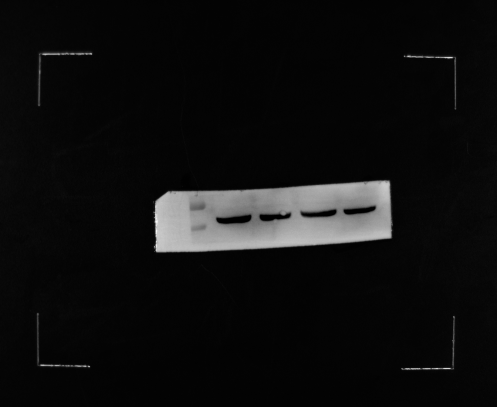 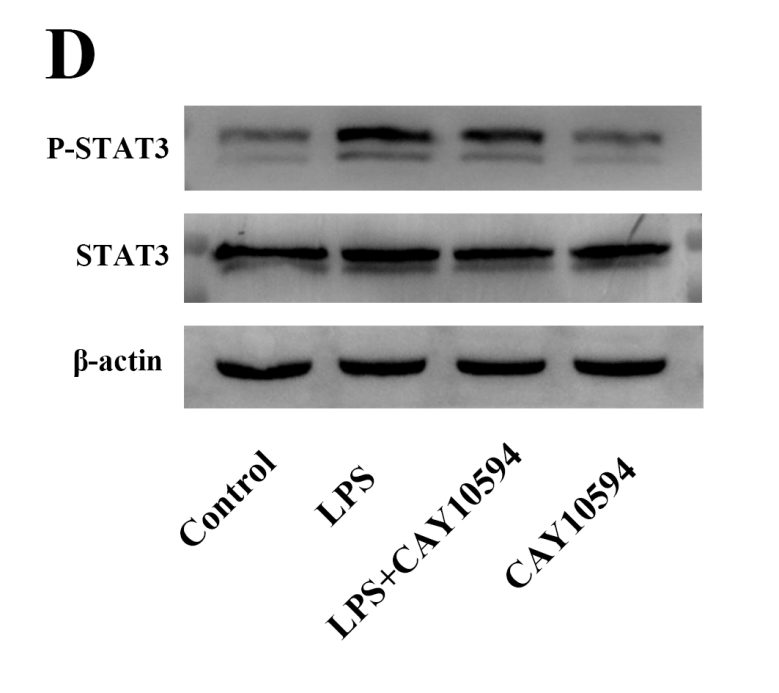 P-STAT3                         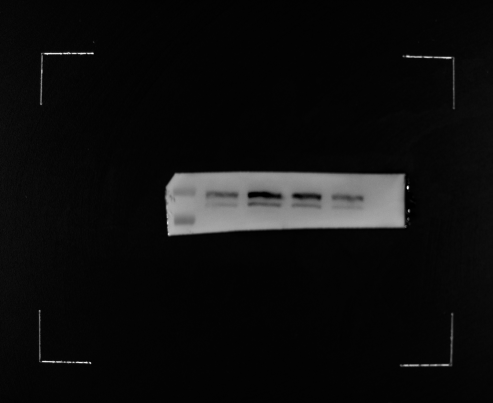 STAT3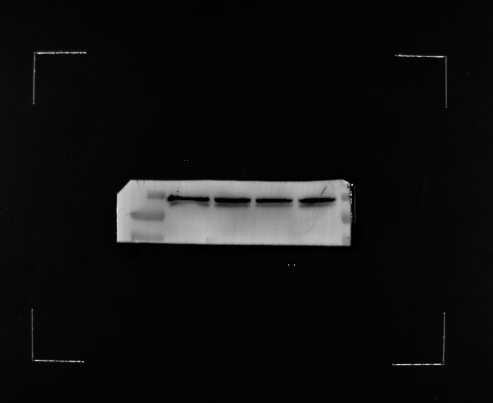 β-actin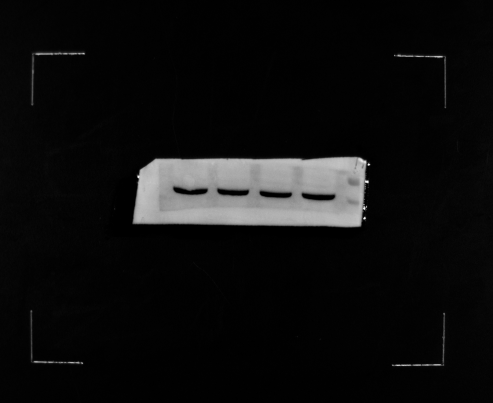 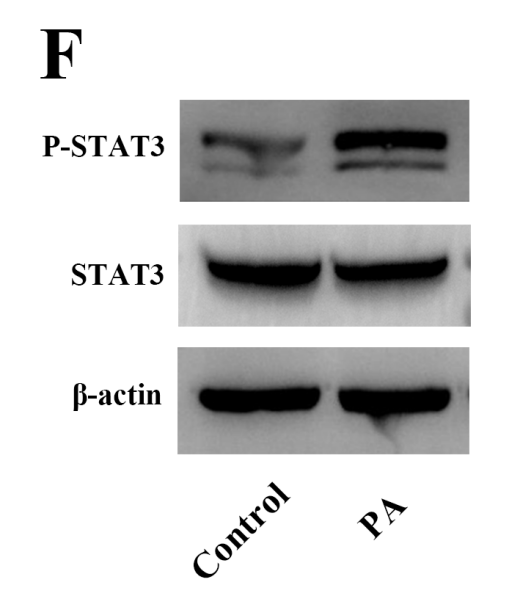              P-STAT3                       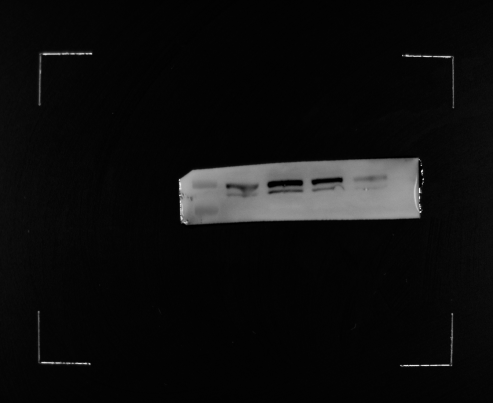 STAT3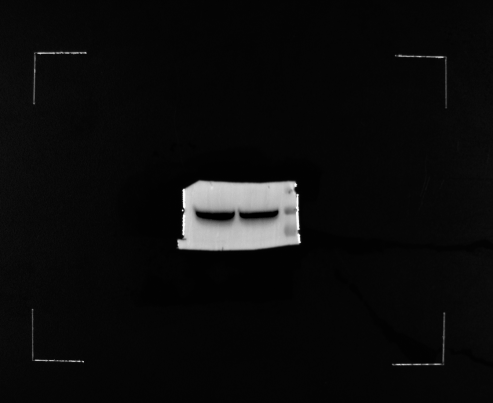 β-actin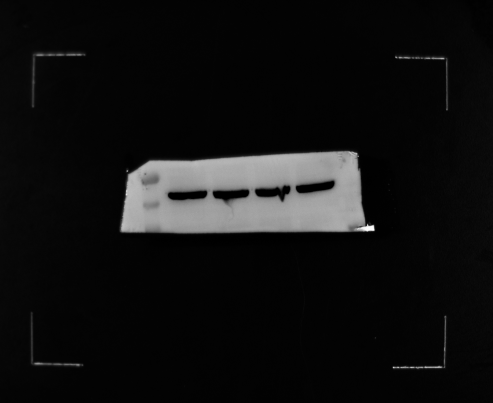 Fig. 5.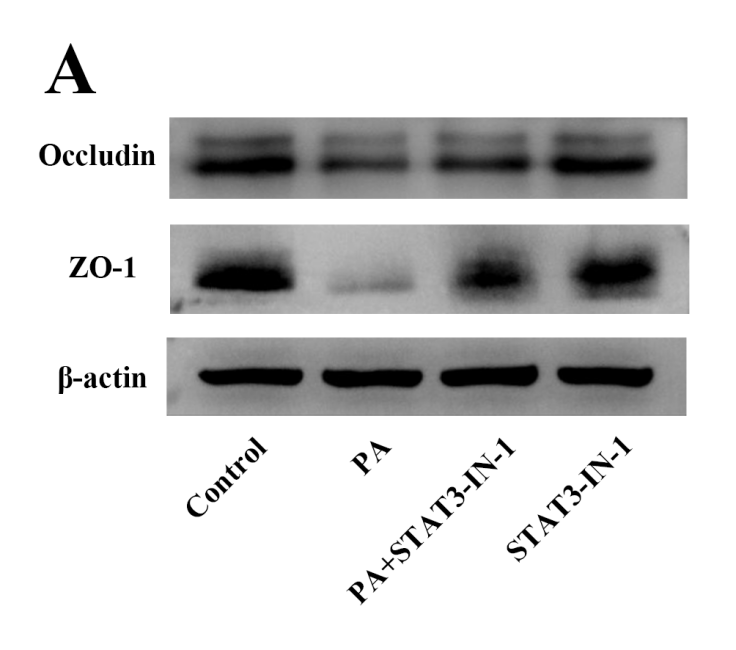 Occludin              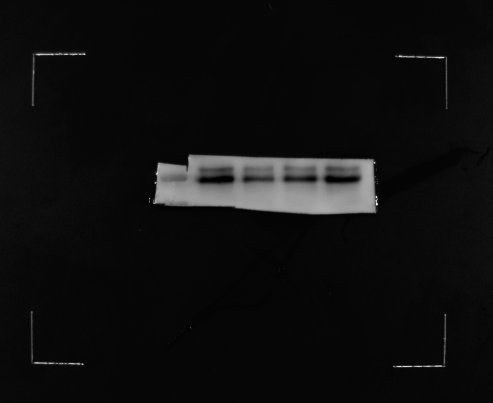 ZO-1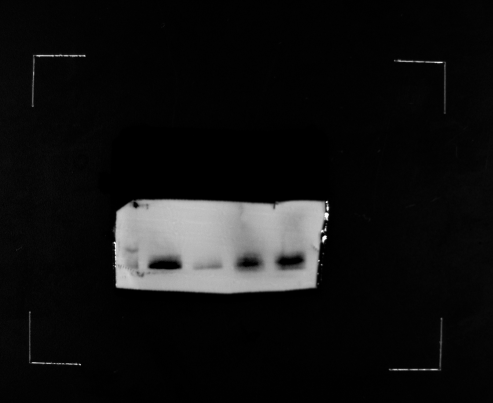 β-actin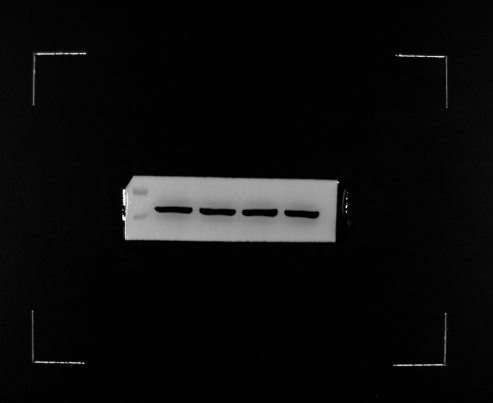 